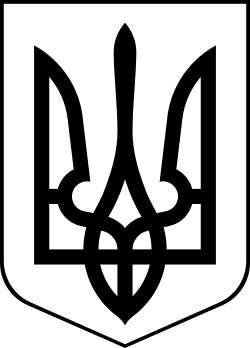 УкраїнаМЕНСЬКА МІСЬКА РАДАЧернігівська область(друга сесія восьмого скликання) РІШЕННЯ23 грудня 2020 року	№56Про внесення змін до Програми «Питна вода Менської міської об’єднаної територіальної громади на 2020-2022 роки»З метою забезпечення населення та інших споживачів на території Менської міської ради якісною питною водою, відповідно до статті 10 Водного кодексу України, статей 13, 43 Закону України «Про питну воду та водопостачання», враховуючи протокол №6 засідання робочої групи щодо обладнання вузлами комерційного обліку водорозбірних колонок міста Мена від 24.11.2020 р., створеної розпорядженням голови Менської міської ради від 26.09.2019 р. №266 щодо необхідності внесення змін до Програми «Питна вода Менської міської об’єднаної територіальної громади на 2020-2022 роки», керуючись ст. 26 Закону України “Про місцеве самоврядування в Україні”, Менська міська радаВ И Р І Ш И Л А:1. Внести зміни до Програми «Питна вода Менської міської об’єднаної територіальної громади на 2020-2022 роки», виклавши додаток 1 Програми в наступній редакції:Основні заходи реалізації програми «Питна вода Менської міської об’єднаної територіальної громади на 2020-2022 роки»2. Контроль за виконанням цього рішення покласти на заступника міського голови з питань діяльності виконкому Менської міської ради відповідно до розподілу функціональних обов'язків.Міський голова	Г.А. Примаков№п/пЗміст заходуТермін виконанняВідповідальні виконавціОбсяг фінансування, тис. грн.Джерела фінансування1перевірка технічного стану діючих об'єктів водопровідно-каналізаційного господарства;проведення технічного та енергетичного аудиту систем водопостачання та водовідведення.2020 рік та протягом дії програмиМенська міська рада, підприємства, що надають послуги з водопостачання та водовідведенняВсього 300, з них: 2020 р.- 100, 2021 р.- 100, 2022 р. - 100Місцевий бюджет2Проведення інвентаризації та виготовлення експертних звітів з оцінки систем водопостачання та водовідведення 2020 рік-2022 рікМенська міська рада, підприємства, що надають послуги з водопостачання та водовідведенняВсього 300, з них: 2020 р.- 100, 2021 р.- 100, 2022 р. - 100Місцевий бюджет3Розробка, затвердження та внесення змін до схем оптимізації водопостачання та водовідведення населених пунктів2020-2022 рікМенська міська радаВсього 260, з них: 2020 р.- 60,2021 – 100, 2022 - 100Місцевий бюджет4Поточний ремонт, та прочищення артезіанських свердловин, поточний ремонт водонапірних веж (6 шт.)        2020-2022 рокиМенська міська рада, підприємства, що надають послуги з водопостачання та водовідведенняВсього: 1045,6, з них: 2020 р. – 1402021 р. – 765,62022 р. – 140Місцевий бюджет5Заміна глибинних насосів на артезіанських свердловинах, встановлення засобів комерційного обліку (6 шт)2020-2022 рокиМенська міська рада, підприємства, що надають послуги з водопостачання та водовідведенняВсього: 800, з них: 2020 р. – 2002021 р. – 3002022 р. – 300Місцевий бюджет6Переобладнання комплексів водорозбірних колонок шляхом будівництва шахтних колодязів та встановлення засобів комерційного обліку (5 шт)2020 рікМенська міська рада2020 р. -200Місцевий бюджет7Відшкодування частини вартості підключення до водопровідної мережі міста фізичним особам, що станом на 30.10.2019 року являлись абонентами, що користуються послугами водорозбірних колонок по місту Мена (142 абоненти)2020-2022 рокиМенська міська рада2020 р. – 162; 2021 р. - 264Місцевий бюджет8Встановлення огорож території артезіанських свердловин2020-2022 рокиМенська міська рада, підприємства, що надають послуги з водопостачання та водовідведення300Місцевий бюджет9Виділення коштів на оформлення земельних ділянок під свердловинами на території Менської ОТГ (6 ділянок)2020-2022 рокиМенська міська рада36Місцевий бюджет10Виділення коштів на відбір аналізів та дослідження якості питної води2020-2022 рокиМенська міська рада, підприємства, що надають послуги з водопостачання та водовідведення210Місцевий бюджет11Закупівля матеріалів та обладнання для систем водопостачання та водовідведення2020-2022 рокиМенська міська рада, підприємства, що надають послуги з водопостачання та водовідведенняВсього 354,059, з них: 2020 р. -154,059;2021 р. – 100;2022 р. - 100Місцевий бюджет12Реконструкція очисних споруд в м. Мена Чернігівської області2020-2022 рокиМенська міська рада25000Місцевий  бюджет, Державний бюджет13Будівництво системи очистки стічних вод в м. Мена Чернігівської області2020-2022 рокиМенська міська рада6000Місцевий  бюджет, Державний бюджет14Будівництво системи очистки стічних вод в смт. Макошине Чернігівської області2020-2022 рокиМенська міська рада2000Місцевий  бюджет, Державний бюджет15Реконструкція системи водопостачання з облаштуванням покриття дорожньої мережі по вул. Бузкова в м. Мена Чернігівської обл.2020-2022 рокиМенська міська рада23400,0Місцевий  бюджет, Державний бюджет16Реконструкція КНС в м. Мена Чернігівської обл. (закінчення)2020-2022 рокиМенська міська рада1450Місцевий  бюджет, Державний бюджет17Водопровідна очисна споруда на 1500 м3 в м. Мена (станція знезалізнення) – виготовлення проектно-кошторисної документації2020-2022 рокиМенська міська рада140Місцевий  бюджет, Державний бюджет18Будівництво каналізаційної мережі в центральній частині міста Мена, Чернігівської області з підключенням дитячого садку та об’єктів соцпобуту2020-2022 рокиМенська міська рада5500Місцевий  бюджет, Державний бюджет19Реконструкція системи водопостачання з облаштуванням покриття дорожньої мережі по вул. Приозерна, Андрейченка, Максима, Калинова в м. Мена Чернігівської обл.2020-2022 рокиМенська міська рада37170,0Місцевий  бюджет, Державний бюджет20Будівництво каналізаційного колектору на ділянці по вулиці Чернігівський шлях №9-№39 з відновленням дорожнього покриття в м. Мена Чернігівської обл.2020-2022 рокиМенська міська рада510,01Місцевий  бюджет, Державний бюджет21Реконструкція міського водогону по вул. Сіверський шлях -Довженка в м. Мена, Чернігівської області2020-2022 рокиМенська міська рада800Місцевий  бюджет, Державний бюджет22Капітальний ремонт міського водогону по вул. Толстого в м. Мена, Чернігівської області2020-2022 рокиМенська міська рада285,55Місцевий  бюджет, Державний бюджет23Реконструкція міського водогону по вул. Троїцька в м. Мена, Чернігівської області 2020-2022 рокиМенська міська рада448,371Місцевий  бюджет, Державний бюджет24Капітальний ремонт ділянки водогону по вул. Бузкова в м. Мена Чернігівської області2020-2022 рокиМенська міська рада720Місцевий  бюджет, Державний бюджет25Капітальний ремонт ділянки водогону по вул. Миру в м. Мена Чернігівської області2020-2022 рокиМенська міська рада500Місцевий  бюджет, Державний бюджет26Реконструкція міського водогону по вул. Івана Франка, Л. Українки в м. Мена, Чернігівської області2020-2022 рокиМенська міська рада503,237Місцевий  бюджет, Державний бюджет27Капітальний ремонт ділянки водогону по вул. Центральна-Миру в с. Величківка Менського району Чернігівської області2020-2022 рокиМенська міська рада2550Місцевий  бюджет, Державний бюджет28Капітальний ремонт ділянки водогону по вул. Пархоменка в с. Ліски Менського району Чернігівської області2020-2022 рокиМенська міська рада1650Місцевий  бюджет, Державний бюджет29Гідродинамічне очищення зливової каналізації по вул. Шевченка, Сіверський шлях, Сергія Титаренка, Героїв АТО, Чернігівський шлях та вул. Армійської в м. Мена, Чернігівської області2020-2022 рокиМенська міська рада591,142Місцевий  бюджет, Державний бюджет30Будівництво шахтних колодязів мережі вуличного водогону, що перебуває в комунальній власності Менської територіальної громади2020-2022 рокиМенська міська рада250Місцевий  бюджет, Державний бюджет31Капітальний ремонт водонапірної вежі по вулиці Центральній, провулку Центральному та заміна труб водогону по провулку Центральному, провулкам 1 Травня, вулиці 1 Травня смт Макошине.2020-2022 рокиМенська міська рада1490Місцевий  бюджет, Державний бюджет32Ремонт каналізаційних шахтних колодязів в населених пунктах Менської міської об’єднаної територіальної громади2020-2022 рокиМенська міська рада150,0Місцевий  бюджет, Державний бюджет33Обстеження та прочищення свердловин водонапірних веж (6 шт.), с. Феськівка Менської міської об’єднаної територіальної громади Чернігівської області.2020-2022 рокиМенська міська рада400,0Місцевий  бюджет, Державний бюджет34Будівництво мереж водопостачання та водовідведення в с. Феськівка, Менської міської об’єднаної територіальної громади Чернігівської області.2020-2022 рокиМенська міська рада5000,0Місцевий  бюджет, Державний бюджет35Екологічне покращення русла струмка Бабка в місті Мена Чернігівської області (капітальний ремонт водного об’єкта)2020-2022 рокиМенська міська рада2239,061Місцевий  бюджет, Державний бюджет36Реконструкція мережі водопостачання по вул. Бузковій, О. Кошового, З. Космодем’янської, Північній в м. Мена Чернігівської області2020-2022 рокиМенська міська рада20000,0Місцевий  бюджет, Державний бюджет37Заміна частотних перетворювачів на водонапірних вежах (7 шт)2020-2022 рокиМенська міська рада, підприємства, що надають послуги з водопостачання та водовідведенняВсього: 525, з них: 2020 р. – 2252021 р. – 1502022 р. – 150Місцевий бюджет38Ліквідаційний тампонаж артезіанських свердловин, не придатних до експлуатації (9 шт) 2020-2022 рокиМенська міська рада765,0Місцевий бюджет